  ANEXO 1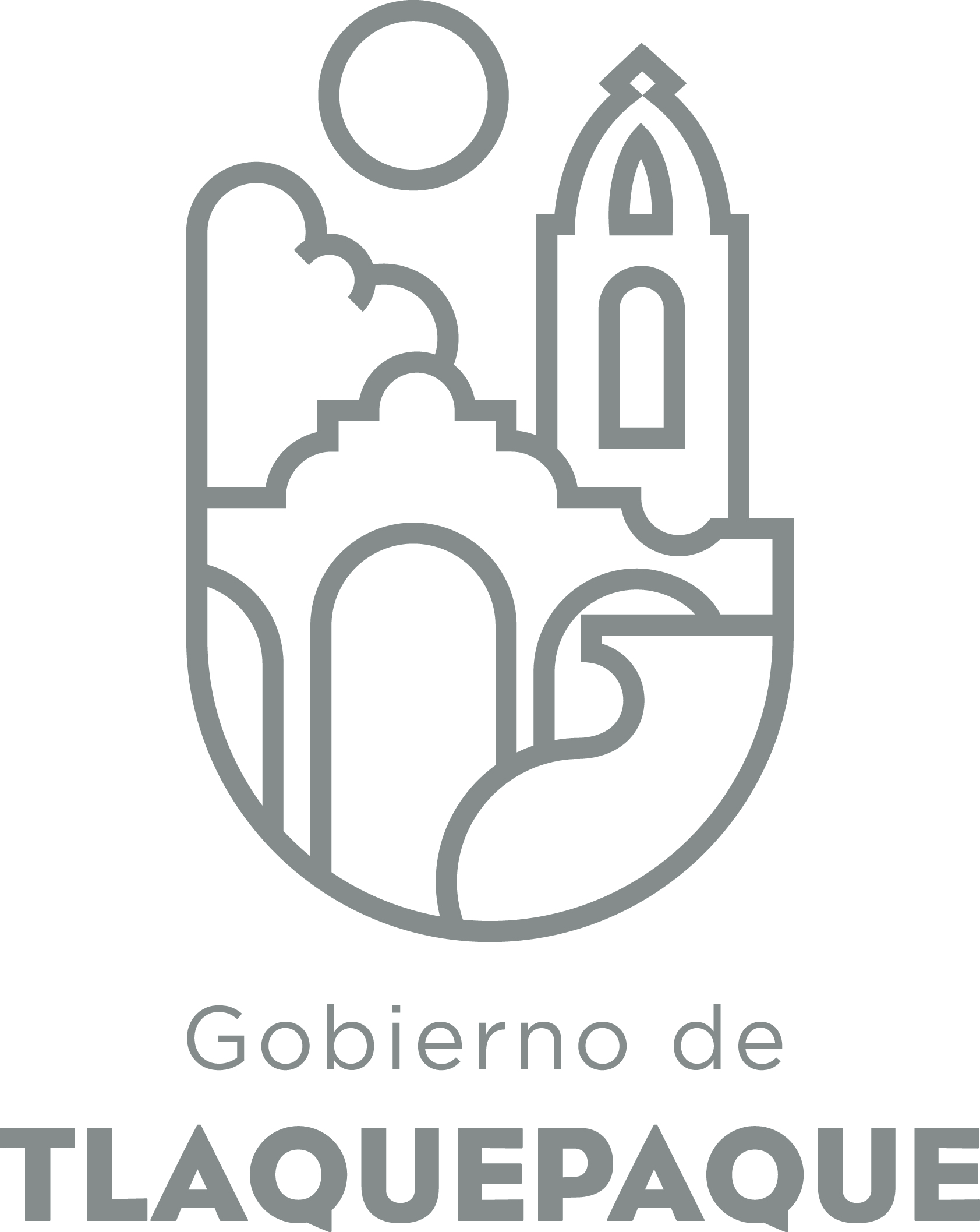 1.- DATOS GENERALESANEXO 22.- OPERACIÓN DE LA PROPUESTARecursos empleados para la realización del Programa/Proyecto/Servicio/Campaña (PPSC) DIRECCIÓN GENERAL DE POLÍTICAS PÚBLICASCARATULA PARA LA ELABORACIÓN DE PROYECTOS.A)Nombre del programa/proyecto/servicio/campañaA)Nombre del programa/proyecto/servicio/campañaA)Nombre del programa/proyecto/servicio/campañaA)Nombre del programa/proyecto/servicio/campañaMarchas Exploratorias “Ubica tu espacio seguro” Marchas Exploratorias “Ubica tu espacio seguro” Marchas Exploratorias “Ubica tu espacio seguro” Marchas Exploratorias “Ubica tu espacio seguro” Marchas Exploratorias “Ubica tu espacio seguro” Marchas Exploratorias “Ubica tu espacio seguro” EjeEje33B) Dirección o Área ResponsableB) Dirección o Área ResponsableB) Dirección o Área ResponsableB) Dirección o Área ResponsableCecilia Elizabeth Álvarez Briones Cecilia Elizabeth Álvarez Briones Cecilia Elizabeth Álvarez Briones Cecilia Elizabeth Álvarez Briones Cecilia Elizabeth Álvarez Briones Cecilia Elizabeth Álvarez Briones EstrategiaEstrategia3.33.3C)  Problemática que atiende la propuestaC)  Problemática que atiende la propuestaC)  Problemática que atiende la propuestaC)  Problemática que atiende la propuestaDesconfianza y temor a ser víctimas de una agresión por no contar con espacios de convivencia libres. Desconfianza y temor a ser víctimas de una agresión por no contar con espacios de convivencia libres. Desconfianza y temor a ser víctimas de una agresión por no contar con espacios de convivencia libres. Desconfianza y temor a ser víctimas de una agresión por no contar con espacios de convivencia libres. Desconfianza y temor a ser víctimas de una agresión por no contar con espacios de convivencia libres. Desconfianza y temor a ser víctimas de una agresión por no contar con espacios de convivencia libres. Línea de AcciónLínea de Acción3.3.53.3.5C)  Problemática que atiende la propuestaC)  Problemática que atiende la propuestaC)  Problemática que atiende la propuestaC)  Problemática que atiende la propuestaDesconfianza y temor a ser víctimas de una agresión por no contar con espacios de convivencia libres. Desconfianza y temor a ser víctimas de una agresión por no contar con espacios de convivencia libres. Desconfianza y temor a ser víctimas de una agresión por no contar con espacios de convivencia libres. Desconfianza y temor a ser víctimas de una agresión por no contar con espacios de convivencia libres. Desconfianza y temor a ser víctimas de una agresión por no contar con espacios de convivencia libres. Desconfianza y temor a ser víctimas de una agresión por no contar con espacios de convivencia libres. No. de PP EspecialNo. de PP EspecialPol. Pub. en materia de géneroPol. Pub. en materia de géneroD) Ubicación Geográfica / Cobertura  de ColoniasD) Ubicación Geográfica / Cobertura  de ColoniasD) Ubicación Geográfica / Cobertura  de ColoniasD) Ubicación Geográfica / Cobertura  de ColoniasColonias con riesgos de violencia comunitaria Colonias con riesgos de violencia comunitaria Colonias con riesgos de violencia comunitaria Colonias con riesgos de violencia comunitaria Colonias con riesgos de violencia comunitaria Colonias con riesgos de violencia comunitaria Vinc al PNDVinc al PNDE) Nombre del Enlace o ResponsableE) Nombre del Enlace o ResponsableE) Nombre del Enlace o ResponsableE) Nombre del Enlace o Responsable Miriam Villaseñor Lomelí  Miriam Villaseñor Lomelí  Miriam Villaseñor Lomelí  Miriam Villaseñor Lomelí  Miriam Villaseñor Lomelí  Miriam Villaseñor Lomelí Vinc al PEDVinc al PEDF) Objetivo específicoF) Objetivo específicoF) Objetivo específicoF) Objetivo específicoEstablecer acciones integrales de seguridad ciudadana Establecer acciones integrales de seguridad ciudadana Establecer acciones integrales de seguridad ciudadana Establecer acciones integrales de seguridad ciudadana Establecer acciones integrales de seguridad ciudadana Establecer acciones integrales de seguridad ciudadana Vinc al PMetDVinc al PMetDG) Perfil de la población atendida o beneficiariosG) Perfil de la población atendida o beneficiariosG) Perfil de la población atendida o beneficiariosG) Perfil de la población atendida o beneficiariosCiudadanía de las colonias donde se realizarán las marchas exploratoriasCiudadanía de las colonias donde se realizarán las marchas exploratoriasCiudadanía de las colonias donde se realizarán las marchas exploratoriasCiudadanía de las colonias donde se realizarán las marchas exploratoriasCiudadanía de las colonias donde se realizarán las marchas exploratoriasCiudadanía de las colonias donde se realizarán las marchas exploratoriasCiudadanía de las colonias donde se realizarán las marchas exploratoriasCiudadanía de las colonias donde se realizarán las marchas exploratoriasCiudadanía de las colonias donde se realizarán las marchas exploratoriasCiudadanía de las colonias donde se realizarán las marchas exploratoriasH) Tipo de propuestaH) Tipo de propuestaH) Tipo de propuestaH) Tipo de propuestaH) Tipo de propuestaJ) No de BeneficiariosJ) No de BeneficiariosK) Fecha de InicioK) Fecha de InicioK) Fecha de InicioFecha de CierreFecha de CierreFecha de CierreFecha de CierreProgramaCampañaServicioProyectoProyectoHombresMujeresNoviembre 2017Noviembre 2017Noviembre 2017Septiembre 2018Septiembre 2018Septiembre 2018Septiembre 2018XXxxFedEdoMpioxXXxI) Monto total estimadoI) Monto total estimadoI) Monto total estimado$96,000$96,000Fuente de financiamientoFuente de financiamientoxA) Principal producto esperado (base para el establecimiento de metas) Generar mapas de riesgo de violencia comunitaria por sexo y edad a partir de indicadores delictivos y mejorar la coordinación entre las dependencias. Generar mapas de riesgo de violencia comunitaria por sexo y edad a partir de indicadores delictivos y mejorar la coordinación entre las dependencias. Generar mapas de riesgo de violencia comunitaria por sexo y edad a partir de indicadores delictivos y mejorar la coordinación entre las dependencias. Generar mapas de riesgo de violencia comunitaria por sexo y edad a partir de indicadores delictivos y mejorar la coordinación entre las dependencias. Generar mapas de riesgo de violencia comunitaria por sexo y edad a partir de indicadores delictivos y mejorar la coordinación entre las dependencias. B)Actividades a realizar para la obtención del producto esperadoRealizar marchas exploratorias involucrando a la ciudadanía Realizar marchas exploratorias involucrando a la ciudadanía Realizar marchas exploratorias involucrando a la ciudadanía Realizar marchas exploratorias involucrando a la ciudadanía Realizar marchas exploratorias involucrando a la ciudadanía Indicador de Resultados vinculado al PMD según Línea de Acción Reducción de los índices de violencia y discriminación de la mujerReducción de los índices de violencia y discriminación de la mujerReducción de los índices de violencia y discriminación de la mujerReducción de los índices de violencia y discriminación de la mujerReducción de los índices de violencia y discriminación de la mujerIndicador vinculado a los Objetivos de Desarrollo Sostenible AlcanceCorto PlazoMediano PlazoMediano PlazoMediano PlazoLargo PlazoAlcanceXXXC) Valor Inicial de la MetaValor final de la MetaValor final de la MetaNombre del indicadorFormula del indicadorFormula del indicadorClave de presupuesto determinada en Finanzas para la etiquetación de recursosClave de presupuesto determinada en Finanzas para la etiquetación de recursosClave de presupuesto determinada en Finanzas para la etiquetación de recursosCronograma Anual  de ActividadesCronograma Anual  de ActividadesCronograma Anual  de ActividadesCronograma Anual  de ActividadesCronograma Anual  de ActividadesCronograma Anual  de ActividadesCronograma Anual  de ActividadesCronograma Anual  de ActividadesCronograma Anual  de ActividadesCronograma Anual  de ActividadesCronograma Anual  de ActividadesCronograma Anual  de ActividadesCronograma Anual  de ActividadesD) Actividades a realizar para la obtención del producto esperado 201720172018201820182018201820182018201820182018D) Actividades a realizar para la obtención del producto esperado NOVDICENEFEBMARABRMAYJUNJULAGOSEPSeguimiento del pilotaje del Programa Estatal de Prevención de Violencia en el Transporte y Espacios Públicos en la Colonia Las HuertasxxLevantamiento de percepción ciudadana de “Marchas Exploratorias” en la colonia n° 1xSeguimiento de información arrojada en la colonia n°1XLevantamiento de percepción ciudadana de “Marchas Exploratorias” en la colonia n° 2xSeguimiento de información arrojada en la colonia n°2xLevantamiento de percepción ciudadana de “Marchas Exploratorias” en la colonia n° 3xSeguimiento de información arrojada en la colonia n°3xLevantamiento de percepción ciudadana de “Marchas Exploratorias” en la colonia n° 4xSeguimiento de información arrojada en la colonia n°4xLevantamiento de percepción ciudadana de “Marchas Exploratorias” en la colonia n° 5xSeguimiento de información arrojada en la colonia n°5xLevantamiento de percepción ciudadana de “Marchas Exploratorias” en la colonia n° 6xSeguimiento de información arrojada en la colonia n°6xLevantamiento de percepción ciudadana de “Marchas Exploratorias” en la colonia n° 7xSeguimiento de información arrojada en la colonia n°7xLevantamiento de percepción ciudadana de “Marchas Exploratorias” en la colonia n° 8xSeguimiento de información arrojada en la colonia n°8xE) Recursos HumanosNúmero F) Recursos MaterialesNúmero/LitrosTipo de financiamiento del recursoTipo de financiamiento del recursoG) Recursos Financieros Monto total proyectadoE) Recursos HumanosNúmero F) Recursos MaterialesNúmero/LitrosProveeduría Fondo RevolventeG) Recursos Financieros Monto total proyectadoPersonal que participa en éste Proyecto6Vehículos empleados para éste Proyecto1XMonto total del Recurso obtenido mediante el fondo REVOLVENTE que se destina a éste Proyecto$12,000Personal que participa en éste Proyecto6Combustible mensual que consumen los vehículos empleados para éste Proyecto$250.00XMonto total del Recurso obtenido mediante el fondo REVOLVENTE que se destina a éste Proyecto$12,000Personal que participa en éste Proyecto6Mapas empleados para este Proyecto8XMonto total del Recurso obtenido mediante el fondo REVOLVENTE que se destina a éste Proyecto$12,000Personal que participa en éste Proyecto6Artículos de papelería mensual$250XMonto total del Recurso obtenido mediante el fondo REVOLVENTE que se destina a éste Proyecto$12,000